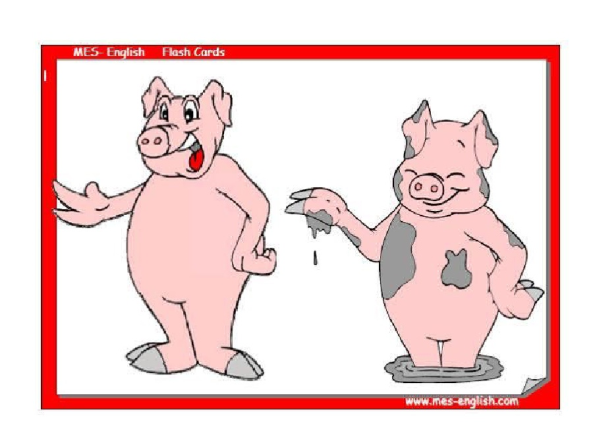                            LIMPIO                                                                   SUCIO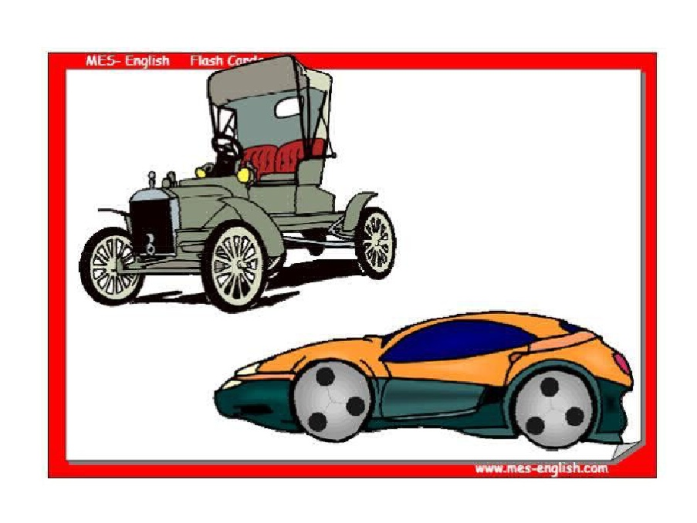 	VIEJO                              NUEVO